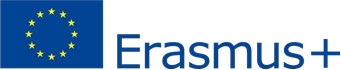 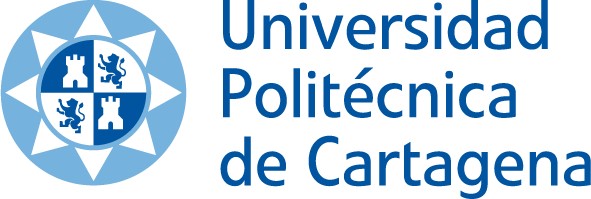 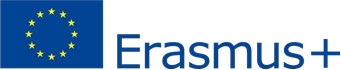 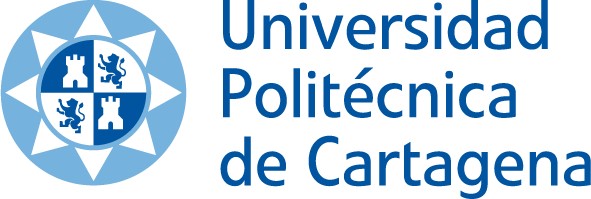 ANEXO I  FORMULARIO DE SOLICITUD STAFF MOBILITY FOR TRAINING ASSIGNMENTS (STT) Solicita una ayuda del programa Erasmus+ 2020/2021 para realizar una estancia de formación en:  (Marque con una x lo que proceda y enumere los documentos aportados. Si la documentación está disponible en RR.II. indíquelo en la casilla correspondiente). Firma del solicitante:  	 	  Firma y sello del responsable del Departamento/Centro: D / Dª: D / Dª: DNI: DNI: Dirección Calle: Dirección Localidad:                                                        Código postal: Teléfono  Fijo:                                                                   Móvil: E-mail: E-mail: Departamento/Centro: Departamento/Centro: Institución de destino: Institución de destino: Dirección Calle: Dirección Localidad:                                                     Código postal: Dirección País:  Fechas de la estancia del día ……./……/……..  al día…..…/……../……. Méritos alegados Documentos aportados Documentación en RR.II. Memoria Nivel de Idioma Beneficiario anteriores convocatorias (indique curso académico de la convocatoria) 